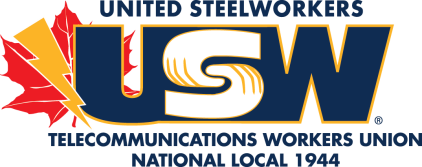 Resolution to the Local Union Delegated MeetingRésolution pour l’assemblée des délégués de la section locale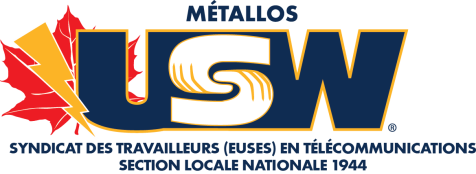 5261 Lane Street, Burnaby BC V5H 4A6 - Tel: 604-437-8601 Fax: 604-435-7760Email (Courriel) : ludm.resolutions@usw1944.ca 		Website (Site Internet) : www.usw1944.ca5261 Lane Street, Burnaby BC V5H 4A6 - Tel: 604-437-8601 Fax: 604-435-7760Email (Courriel) : ludm.resolutions@usw1944.ca 		Website (Site Internet) : www.usw1944.ca5261 Lane Street, Burnaby BC V5H 4A6 - Tel: 604-437-8601 Fax: 604-435-7760Email (Courriel) : ludm.resolutions@usw1944.ca 		Website (Site Internet) : www.usw1944.ca Health & Safety (Santé et Sécurité)   Human RIghts (Droits de la personne)  Political Action (Action politique) Health & Safety (Santé et Sécurité)   Human RIghts (Droits de la personne)  Political Action (Action politique) Health & Safety (Santé et Sécurité)   Human RIghts (Droits de la personne)  Political Action (Action politique)WHEREAS (Attendu que)WHEREAS (Attendu que)WHEREAS (Attendu que)	; and (et)	; and (et)	; and (et)WHEREAS (Attendu que)WHEREAS (Attendu que)WHEREAS (Attendu que)	; and (et)	; and (et)	; and (et)WHEREAS (Attendu que)WHEREAS (Attendu que)WHEREAS (Attendu que)	; now (dorénavant)	; now (dorénavant)	; now (dorénavant)THEREFORE BE IT RESOLVED that (Il est par conséquent résolu que)THEREFORE BE IT RESOLVED that (Il est par conséquent résolu que)THEREFORE BE IT RESOLVED that (Il est par conséquent résolu que)	; and (et)	; and (et)	; and (et)BE IT FURTHER RESOLVED that (Il est de plus résolu que) BE IT FURTHER RESOLVED that (Il est de plus résolu que) BE IT FURTHER RESOLVED that (Il est de plus résolu que) 	; and (et)	; and (et)	; and (et)BE IT FINALLY RESOLVED that (Il est finalement résolu que)BE IT FINALLY RESOLVED that (Il est finalement résolu que)BE IT FINALLY RESOLVED that (Il est finalement résolu que)Unit Secretary (Secrétaire d’unité)Date (Date):Date motion was carried(Date de l’adoption de la motion) :Unit (Unité) :(Resolution cont’d...)(Suite de la résolution): 